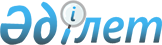 О Графике совещаний экспертных и рабочих групп Комиссии Таможенного союза на 1 квартал 2011 года
					
			Утративший силу
			
			
		
					Решение Комиссии таможенного союза от 8 декабря 2010 года № 503. Утратило силу решением Коллегии Евразийской экономической комиссии от 17 июля 2018 года № 112.
      Сноска. Утратило силу решением Коллегии Евразийской экономической комиссии от 17.07.2018 № 112 (вступает в силу по истечении 30 календарных дней с даты его официального опубликования).
      Комиссия Таможенного союза решила:
      Утвердить График совещаний экспертных и рабочих групп Комиссии Таможенного союза на 1 квартал 2011 года.
      Члены Комиссии Таможенного союза: ГРАФИК1
проведения совещаний экспертных и рабочих групп
Комиссии Таможенного союза
на 1 квартал 2011 года
					© 2012. РГП на ПХВ «Институт законодательства и правовой информации Республики Казахстан» Министерства юстиции Республики Казахстан
				
От Республики
Беларусь
От Республики
Казахстан
От Российской
Федерации
А. Кобяков
У. Шукеев
И. ШуваловУТВЕРЖДЕН
Решением Комиссии
Таможенного союза
от 8 декабря 2010 г. № 503
№
п/п
Сроки и
место
проведения
Участники мероприятий
Проводимые мероприятия и
вопросы, вносимые на
рассмотрение
Основание включения
Ответственные
за подготовку и
проведение
1.
II-III
декада
января
2011 г.
г. Москва
Эксперты
таможенных
служб
Сторон
Заседание экспертной
группы по обсуждению
проекта соглашения о
порядке перемещения
товаров по линиям
от электропередачи и
трубопроводным
транспортом.
Решение Комиссии
Таможенного союза
18.11.2010г. № 448
Департамент
таможенного
администриро-
вания
2.
18-19
января
2011 г.
г. Москва
Эксперты
таможенных
служб
Сторон
Заседание экспертной
группы по обсуждению
предложения российской
Стороны по подготовке
проекта решения Комиссии
Таможенного союза о
реализации пункта 2
статьи 170 ТК ТС в части
установления для
отдельных категорий 
товаров  решением
Комиссии  Таможенного
союза срока временного
хранения менее срока,
установленного пунктом
1 настоящей статьи.
Письмо ФТС России
от 27.10.10г. №
01-19/52074; Письмо
Секретариата
Комиссии
Таможенного союза
от 3.11.2010г. №
КТС/03-1605
Департамент
таможенного
администриро-
вания
3.
18-21
января
2011 г.
г. Москва
Эксперты
таможенных
служб
Сторон,
МЭРТ РК,
МЭР РФ и
МИНТ РК
Заседание экспертной
группы по внесению
изменений в Правила
определения
происхождения товаров из
развивающихся и наименее
развитых стран,
являющихся неотъемлемой
частью Соглашения о
единых правилах
определения
происхождения товаров из
развивающихся и наименее
развитых стран.
Письмо ФТС от
18.10.2010г. №
01-10/50595; письмо
МЭРТ от
25.10.2010г.
№15-2/8034; письмо
ГТК РБ от
22.11.2010г.
№01-1-2/7892
Департамент
таможенного
администриро-
вания
4.
Вторая
половина
января
2011 г.
г. Москва
Эксперты
заинтересо-
ванных
министерств
и ведомств
государств-
членов
Таможенного
союза
Совещание экспертов
государств-членов
Таможенного союза по
вопросу внесению
изменений и дополнений в
Соглашение по
определению таможенной
стоимости при
перемещении товаров
через таможенную границу
таможенного союза и
принятие Инструкции по
таможенной оценке
письмо МЭРТ РК
№14-3/178-И от 11
ноября 2010г.
Департамент
таможенного
администриро-
вания
5.
7-11
февраля
2011 г.
г. Москва
Эксперты
таможенных
служб
Сторон и
Министер-
ства
финансов РФ
Заседание экспертной
группы по обсуждению
порядка применения
процедур отложенного
определения таможенной
стоимости товаров.
Протокол
экспертной
группы от
12.11.2010 г.
Департамент
таможенного
администриро-
вания
6.
Вторая
половина
января
2011 г.,
г. Астана
Руководи-
тели
националь-
ных частей
и
члены
временной
рабочей
группы
Заседание группы в целях
доработки проекта
Стратегии развития
единой системы
технического
регулирования,
применения санитарных,
ветеринарных и
фитосанитарных мер на
2011-2015 годы
Решение Комиссии
Таможенного союза
от 18 ноября 2010
года № 352
Департамент
политики
технического
регулирования,
санитарных,
ветеринарных и
фитосанитарных
мер
7.
Вторая
половина
января
2011 г.,
г. Москва
Эксперты
заинтере-
сованных
министерств
и ведомств
государств-
членов
Таможенного
союза
Совещание экспертов
государств-членов
Таможенного союза по
проекту Соглашения о
свободном движении
товаров на общем рынке
Республики Беларусь,
Республики Казахстан и
Российской Федерации
Решение Комиссии
Таможенного союза
от 16 апреля № 249
Департамент
торговой
политики
8.
Вторая
половина
января
2011 г.,
г. Москва
Члены
экспертной
группы "По
вопросам
экспортного
контроля"
Заседание экспертной
группы "По вопросам
экспортного контроля"
Решение
Межгоссовета
(Высшего органа
Таможенного союза)
от 5 июля 2010 г.
№ 52
Департамент
торговой
политики
9.
Вторая
половина
января
2011 г.,
г. Москва
Эксперты
заинтере-
сованных
министерств
и ведомств
государств-
членов
Таможенного
союза
Совещание экспертов
государств-членов
Таможенного союза по
проекту Соглашения об
определении порядка
уплаты вывозных
таможенных пошлин (иных
пошлин, налогов и
сборов, имеющих
эквивалентное действие)
при вывозе товаров с
таможенной территории
Таможенного союза
Решение Комиссии
Таможенного союза
от 20 сентября
№ 400
Департамент
финансовой
политики
10.
2-3 декада
января
2011 г.,
г. Москва
Эксперты
таможенных
служб
Сторон
Заседание экспертной
группы по проекту
Положения о Комитета по
вопросам таможенного
регулирования
Решение Комиссии
Таможенного союза
от 18 ноября 2010
г. № 469
Департамент
таможенного
администриро-
вания
11.
Январь-
февраль
2011 г.,
г. Москва
Экспертная
группа
"Косвенные
налоги"
Совещание экспертной
группы “Косвенные
налоги”
Решение Комиссии
Таможенного союза
от 18 ноября 2010
г. № 463
Департамент
финансовой
политики
12.
Январь-
февраль
2011 г.,
г. Москва
Эксперты
заинтере-
сованных
министерств
и ведомств
государств-
членов
Таможенного
союза
Совещание экспертов
государств-членов
Таможенного союза по
подготовке проекта
Порядка обмена
информацией, связанной с
уплатой ввозных
таможенных пошлин,
предусмотренного
Соглашением об
установлении и
применении в Таможенном
союзе порядка зачисления
и распределения ввозных
таможенных пошлин (иных
пошлин, налогов и
сборов, имеющих
эквивалентное действие)
Решение Комиссии
Таможенного союза
от 18 июня 2010 г.
№ 292
Департамент
финансовой
политики
13.
Февраль
2011 г.,
г. Москва
Эксперты
заинтере-
сованных
министерств
и ведомств
государств-
членов
Таможенного
союза
Совещание экспертов
государств-членов
Таможенного союза по
проекту Соглашения о
свободном движении
товаров на общем рынке
Республики Беларусь,
Республики Казахстан и
Российской Федерации
Решение Комиссии
Таможенного союза
от 16 апреля № 249
Департамент
торговой
политики
14.
Февраль
2011 г.,
г. Москва
Члены
Единой
переговор-
ной
делегации и
эксперты
заинтере-
сованных
министерств
и ведомств
государств-
членов
Таможенного
союза
Заседание Единой
переговорной делегации и
экспертов
государств-членов
Таможенного союза по
вопросам унификации
торговых режимов и
присоединения к ВТО
Для подготовки
решений Комиссии
Таможенного союза
по вопросам
унификации торговых
режимов и
присоединения к ВТО
Департамент
торговой
политики
15.
Февраль
2011 г.,
г. Москва
Члены
экспертной
группы "По
вопросам
экспортного
контроля"
Заседание экспертной
группы "По вопросам
экспортного контроля"
Решение
Межгоссовета
(Высшего органа
Таможенного союза)
от 5 июля 2010 г.
№ 52
Департамент
торговой
политики
16.
Февраль
2011 г.
г. Москва
Эксперты
таможенных
служб
Сторон
Заседание экспертной
группы по обсуждению
международного договора
о реализации пункта 2
статьи 217 ТК ТС в части
условий, при которых
таможенные органы не
требуют предоставление
обеспечения уплаты
таможенных платежей,
налогов при помещении
товаров под таможенную
процедуру таможенного
транзита.
Письмо КТК МФ РК от
11.11.2010г. №
КТК-16-2-14/9860;
Письмо ФТС РФ от
13.11.2010г. №
01-30/55082
Департамент
таможенного
администриро-
вания
17.
Вторая
декада
февраля
2011 г.,
г. Москва.
Эксперты
таможенных
служб
Заседание экспертной
группы для разработки
классификаторов,
используемых для
заполнения таможенных
деклараций: анализ опыта
применения Решений
Комиссии Таможенного
союза от 14.10 2010 г.
№ 421 и от 18.11.2010г.
№ 450 по электронным
копиям таможенных
деклараций.
Решение Комиссии
Таможенного союза
от 20.05.2010 № 257
Департамент
статистики,
Департамент
таможенного
администриро-
вания
18.
Вторая
декада
марта 2011
г.
г. Москва
Эксперты
таможенных
служб
Заседание экспертной
группы для разработки
классификаторов,
используемых для
заполнения таможенных
деклараций: согласование
правил заполнения
электронных копий
таможенных деклараций.
Протокол экспертной
группы от 8 - 12
ноября 2010 года,
Решение Комиссии
Таможенного союза
от 20.05.2010 № 257
Департамент
статистики,
Департамент
таможенного
администриро-
вания
19.
I квартал
2011 г.
г. Москва
Эксперты
таможенных
служб
Сторон
Заседание экспертной
группы по обсуждению
проекта решения КТС по
уполномоченным
экономическим операторам
соответствии со статьей
39 ТК ТС. союза
По итогам 22-го заседания Комиссии
Таможенного союза
Департамент
таможенного
администриро-
вания
20.
1 квартал
2011 г.,
г. Москва
Эксперты
группы
“Валютное
регулиро-
вание и
валютный
контроль”
Заседание экспертной
группы по направлению
“Валютного регулирования
и валютного контроля”
Решение Комиссии
Таможенного союза
от 20 мая № 270
Департамент
финансовой
политики
21.
1 квартал
2011 г.,
г. Москва
Эксперты
заинтере-
сованных
министерств
и ведомств
государств-
членов
Таможенного
союза
Совещание экспертов
государств-членов
Таможенного союза по
проекту Соглашения между
Правительством
Российской Федерации и
Правительством
Республики Казахстан о
торгово-экономическом
сотрудничестве в области
поставок нефти в
Республику Казахстан
Решение Комиссии
Таможенного союза
от 20 сентября
2010 г. № 400
Департамент
финансовой
политики
22.
2-я – 3-я
декады
января
2011 г.,
г. Астана
Временная
рабочая
группа по
доработке
проекта
Стратегии
развития
единой
системы
техничес-
кого
регулиро-
вания,
применения
санитарных,
ветеринар-
ных и
фитосани-
тарных мер
на
2011-2015
годы
Заседание рабочей группы
по доработке проекта
Стратегии развития
единой системы
технического
регулирования,
применения санитарных,
ветеринарных и
фитосанитарных мер на
2011-2015 годы
Решение Комиссии
Таможенного союза
от 18 ноября 2010
года № 452
Департамент
политики в
сфере
технического
регулирования,
применения
санитарных,
ветеринарных и
фитосанитарных
мер
23.
2-я – 3-я
декады
января
2011 г.,
г. Астана
Координа-
ционный
комитет по
техниче-
скому
регулирова-
нию,
применению
санитарных,
ветеринар-
ных и
фитосани-
тарных мер
Шестое заседание
Координационного
комитета по согласованию
материалов к 23-му
заседанию Комиссии
Таможенного союза
Положение о
Координационном
комитете по
техническому
регулированию,
применению
санитарных,
ветеринарных и
фитосанитарных мер,
утвержденное
Решением Комиссии
Таможенного союза
от 18 июня
2010 года № 319
Департамент
политики в
сфере
технического
регулирования,
применения
санитарных,
ветеринарных и
фитосанитарных
мер
24.
3-я декада
января
2011 г.,
г. Москва
Рабочая
группа
"Ветеринар-
но-
санитарные
меры"
Заседание рабочей группы
по вопросам:
1. О разработке
белорусской Стороной
Единых форм ветеринарных
сертификатов на ввозимые
на таможенную территорию
Таможенного союза
подконтрольные товары из
третьих стран в
соответствии;
2. О разработке
российской Стороной
Правил ведения
реестра организаций и
лиц, осуществляющих
производство,
переработку и (или)
хранение подконтрольных
товаров, перемещаемых с
территории одного
государства – члена
Таможенного союза на
территорию другого
государства – члена
Таможенного союза и
реестра организаций и
лиц, осуществляющих
производство,
переработку и (или)
хранение подконтрольных
товаров, ввозимых на
таможенную территорию
Таможенного союз,
утвержденного решением
КТС от 17 августа 2010
года № 317.
3. О внесении изменений
(дополнений) в Положение
о едином порядке
проведения совместных
проверок объектов и
отбора проб товаров
(продукции), подлежащих
ветеринарному контролю
(надзору) в части
включения представителей
Секретариата Комиссии
Таможенного союза в
группу инспекторов для
проведения совместных
проверок объектов
контроля.
План разработки и
утверждения
проектов документов
по направлению
"Ветеринарные
меры",
утвержденного
решением Комиссии
Таможенного союза
от 17 августа 2010
года № 317.
Департамент
политики в
сфере
технического
регулирования,
применения
санитарных,
ветеринарных и
фитосанитарных
мер
25.
3-я декада
января
2011 г.,
г. Москва
Рабочая
группа по
разработке
и
применению
единых для
стран
Таможенного
союза
методик по
определению
содержания
антибиоти-
ков в
молоке и
молочной
продукции
при
Координа-
ционном
комитете
Первое заседание рабочей
группы по разработке
проекта
Плана ее работы на 2011
год
Протокол
Координационного
комитета по
техническому
регулированию,
применению
санитарных,
ветеринарных и
фитосанитарных мер
от 13 октября
2010 г. № 3
Департамент
политики в
сфере
технического
регулирования,
применения
санитарных,
ветеринарных и
фитосанитарных
мер
26.
3-я декада
января
2011 г.,
г. Москва
Рабочая
группа "По
вопросу
взаимного
признания
регистра-
ционных
удостове-
рений на
лекарствен-
ные
средства
производи-
телей
государств
– членов
таможенного
союза,
произведен-
ных в
условиях
надлежащей
производс-
твенной
практики
(GMP)"
Заседание рабочей группы
в целях выполнения Плана
мероприятий по взаимному
признанию
регистрационных
удостоверений на
лекарственные средства
производителей
государств – членов
таможенного союза,
произведенные в условиях
надлежащей
производственной
практики (GMP)
Решение Комиссии
Таможенного союза
от 18 июня
2010 года № 298
Департамент
политики в
сфере
технического
регулирования,
применения
санитарных,
ветеринарных и
фитосанитарных
мер
27.
1-я декада
февраля
2011 г.,
г. Москва
Рабочая
группа по
вопросам
гармониза-
ции
законода-
тельств
государств
– членов
Таможенного
союза в
части
установле-
ния
ответствен-
ности за
нарушение
требований
законода-
тельства
Таможенного
союза
и
законода-
тельств его
членов в
сфере
техничес-
кого
регулирова-
ния,
санитарных,
ветеринар-
ных и
фитосани-
тарных мер
Заседание рабочей группы
по проекту Соглашения о
гармонизации
законодательств
государств – участников
Таможенного союза в
части установления
ответственности за
нарушение требований
законодательства
Таможенного союза, в
сфере технического
регулирования,
санитарных, ветеринарных
и фитосанитарных мер
Решение Комиссии
Таможенного союза
от 18 ноября
2010 года № 457
Департамент
политики в
сфере
технического
регулирования,
применения
санитарных,
ветеринарных и
фитосанитарных
мер
28.
1-я – 2-я
декады
февраля
2011 г.,
г. Москва
Рабочая
группа
"Гармони-
зация
санитарно-
эпидемио-
логических
и гигие-
нических
требований"
Заседание рабочей группы
по вопросу внесения
изменения в Единые
санитарно-
эпидемиологические и
гигиенические требования
к товарам, подлежащим
санитарно-
эпидемиологическому
надзору (контролю), в
части требований к
биологически активным
веществам и пищевым
добавкам
Решение Комиссии
Таможенного союза
от 28 мая
2010 года № 299
Департамент
политики в
сфере
технического
регулирования,
применения
санитарных,
ветеринарных и
фитосанитарных
мер
29.
1-я – 2-я
декады
февраля
2011 г.,
г. Москва
Рабочая
группа
по
унификации
методов
испытаний
для целей
оценки
соответст-
вия Единым
санитарно-
эпидемио-
логическим
и
гигиеничес-
ким
требованиям
к товарам,
подлежащим
санитарно-
эпидемиоло-
гическому
надзору
(контролю)
при
Координаци-
онном
комитете
Первое заседание рабочей
группы по разработке
проекта Плана ее работы
на 2011 год;
Протокол
Координационного
комитета по
техническому
регулированию,
применению
санитарных,
ветеринарных и
фитосанитарных мер
от 13 октября
2010 г. № 3
Департамент
политики в
сфере
технического
регулирования,
применения
санитарных,
ветеринарных и
фитосанитарных
мер
30.
1-я – 2-я
декады
февраля
2011 г.,
г. Москва
Рабочая
группа
"Санитарные
меры"
Заседание рабочей группы
по вопросу внесения
изменения в Единый
перечень товаров,
подлежащих санитарно-
эпидемиологическому
надзору (контролю) на
таможенной границе и
таможенной территории
таможенного союза, в
части расшифровки кодов
ТН ВЭД до 10 знаков
Решение Комиссии
Таможенного союза
от 28 мая
2010 года № 299
Департамент
политики в
сфере
технического
регулирования,
применения
санитарных,
ветеринарных и
фитосанитарных
мер
31.
2-я декада
января
2011 г.,
г. Москва
Экспертная
группа
"Техничес-
кое
регулирова-
ние,
применение
санитарных,
ветеринар-
ных и
фитосани-
тарных мер"
и
рабочая
группа
"Вопросы
оценки
соответст-
вия в
Таможенном
союзе"
Совместное заседание
экспертной группы
"Техническое
регулирование,
применение санитарных,
ветеринарных и
фитосанитарных мер" и
рабочей группы "Вопросы
оценки соответствия в
Таможенном союзе" по
доработке проекта
единого перечня
продукции, в отношении
которой устанавливаются
обязательные требования
в рамках Таможенного
союза
Протокол
Координационного
комитета по
техническому
регулированию,
применению
санитарных,
ветеринарных и
фитосанитарных мер
от 7 декабря
2010 г. № 5
Департамент
политики в
сфере
технического
регулирования,
применения
санитарных,
ветеринарных и
фитосанитарных
мер
32.
2-я декада
января
2011 г.,
г. Москва
Рабочая
группа "Фи-
тосанитар-
ные меры"
Заседание рабочей группы
о мерах по отмене
оформления импортных
карантинных разрешений
на подкарантинную
продукцию, ввозимую на
таможенную территорию
Таможенного союза:
1. о проекте Основных
фитосанитарных
требований,
предъявляемых к ввозимой
подкарантинной
продукции;
2. о проекте изменений в
Положение о порядке
осуществления
карантинного
фитосанитарного контроля
(надзора) на таможенной
границе таможенного
союза, утвержденное
Решением Комиссии
Таможенного союза от 18
июня 2010 года № 318
Протокол
Координационного
комитета по
техническому
регулированию,
применению
санитарных,
ветеринарных и
фитосанитарных мер
от  7 декабря
2010 г. № 5
Департамент
политики в
сфере
технического
регулирования,
применения
санитарных,
ветеринарных и
фитосанитарных
мер